Ресурсы для подготовки обучающихся к ЕГЭ и ОГЭРесурсы для подготовки обучающихся к ЕГЭ и ОГЭ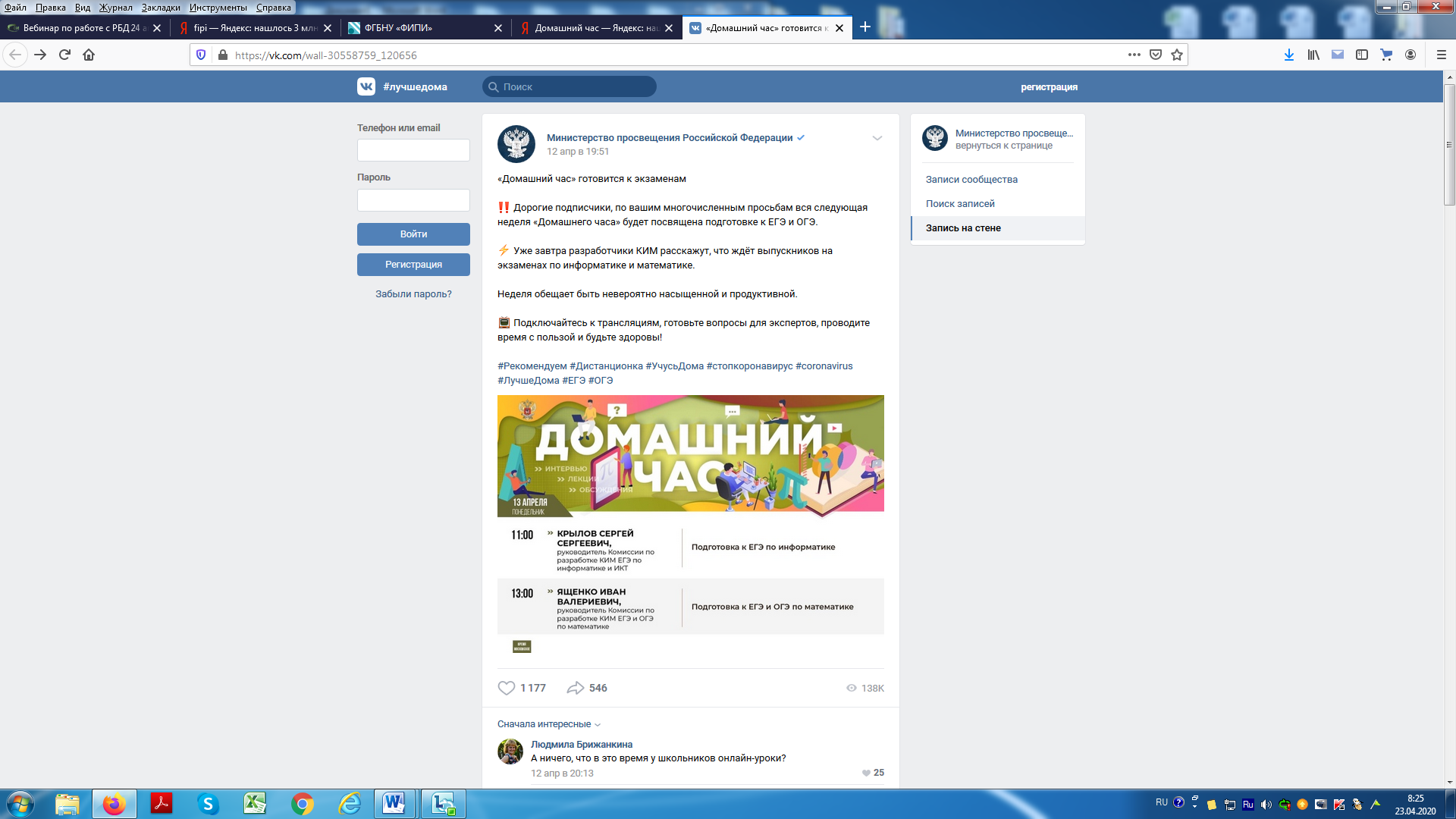 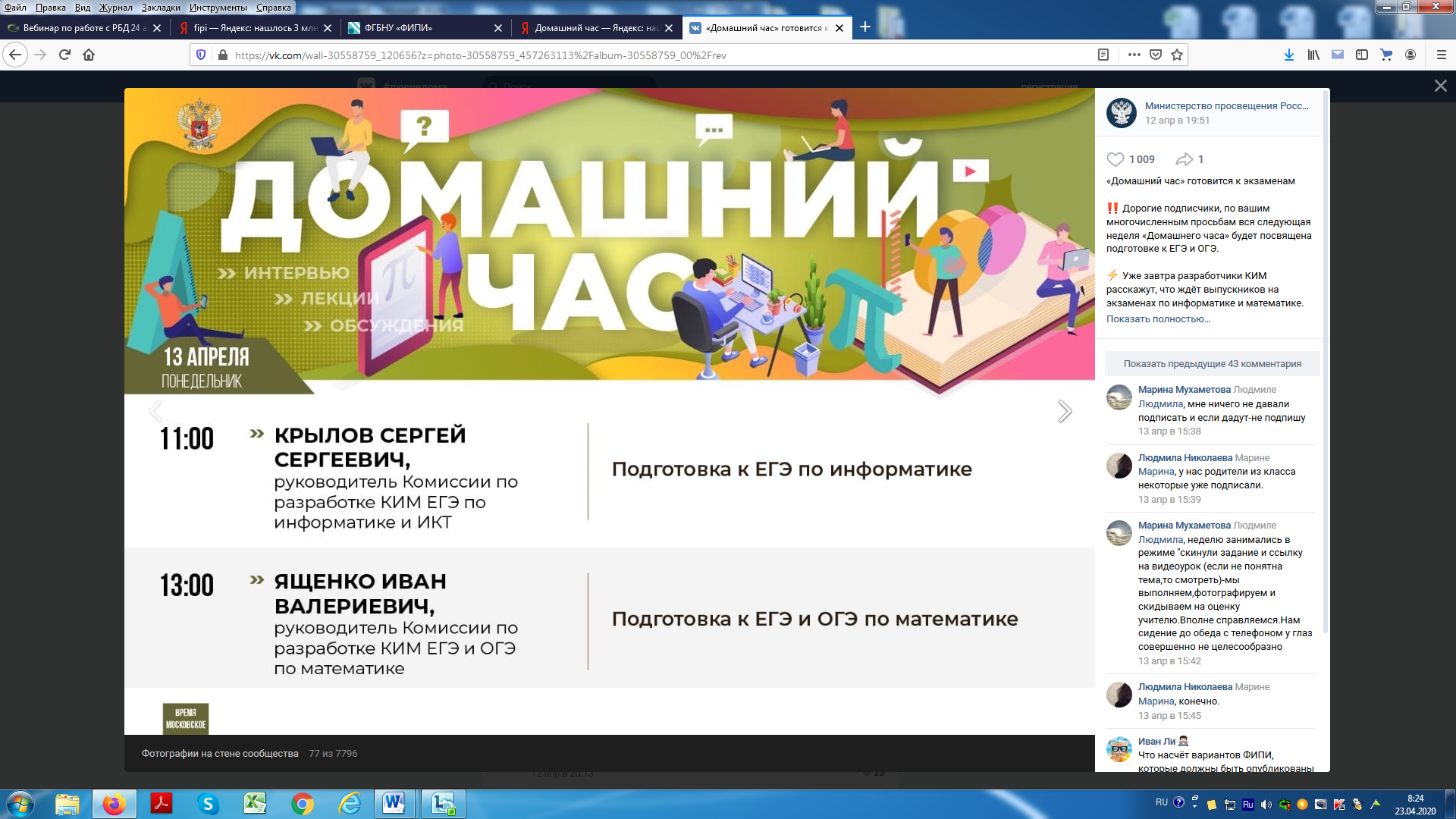 Домашний час 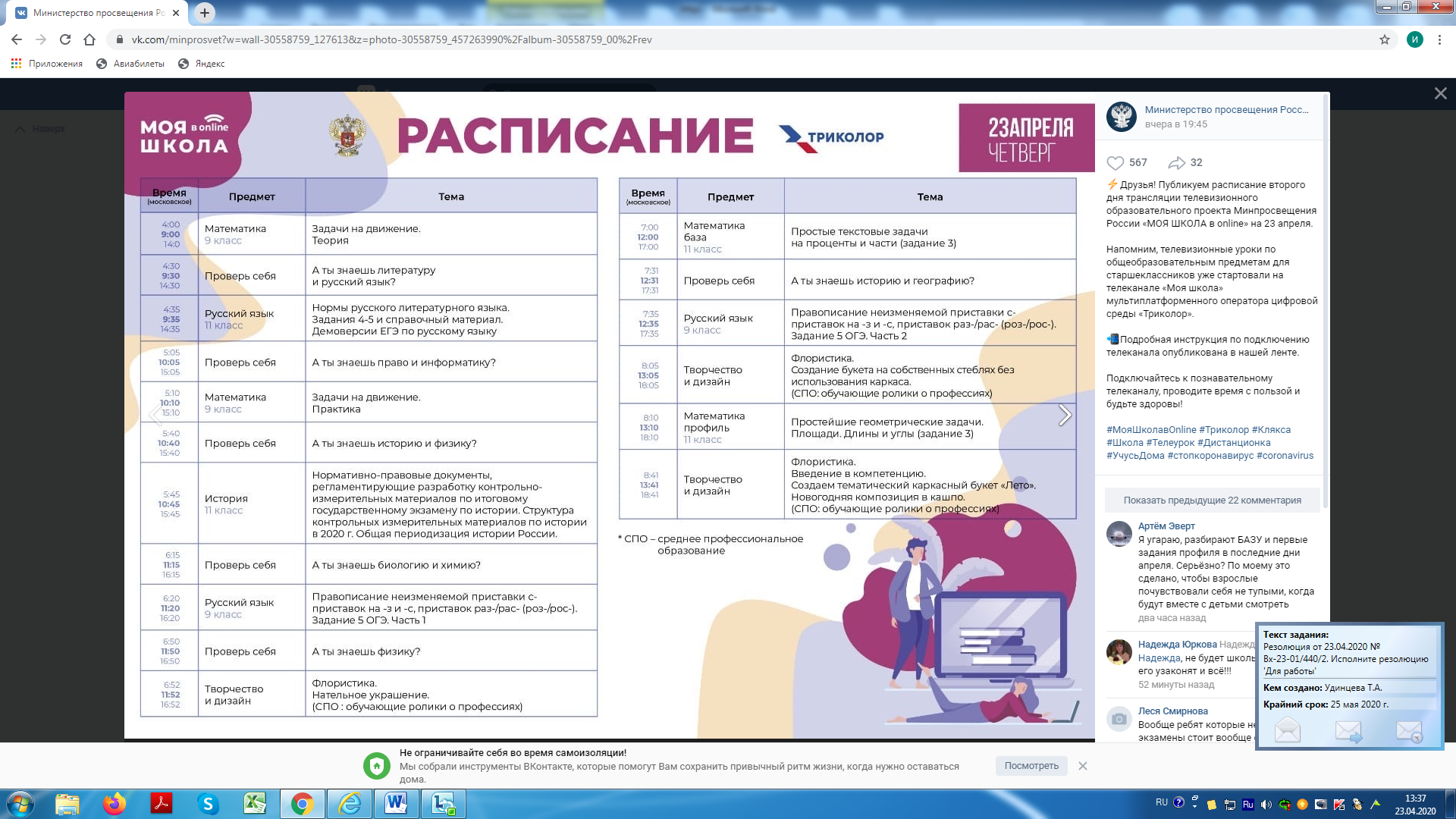 Моя школа в online  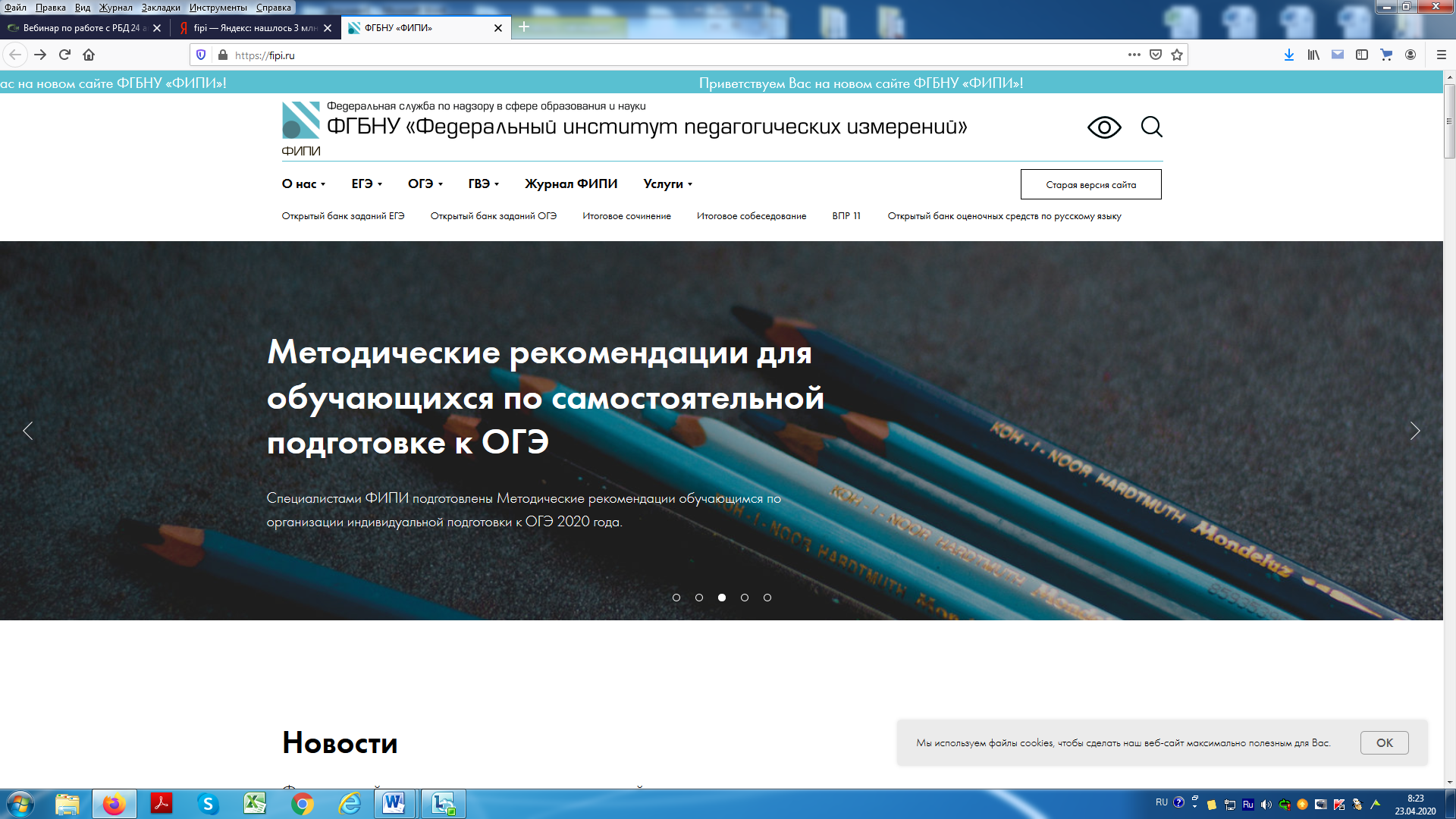 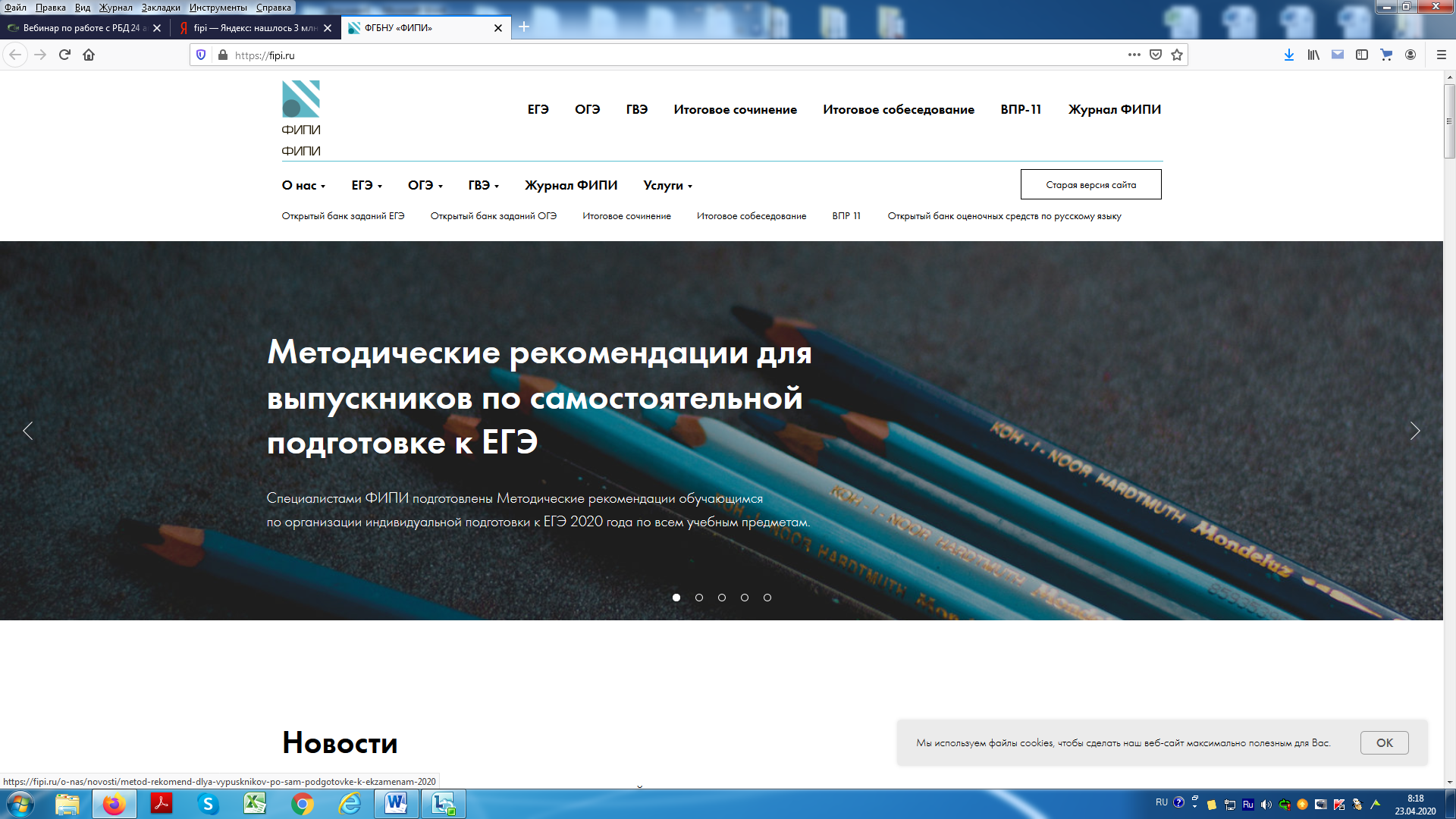 Методические рекомендации для выпускников по самостоятельной подготовке к ЕГЭ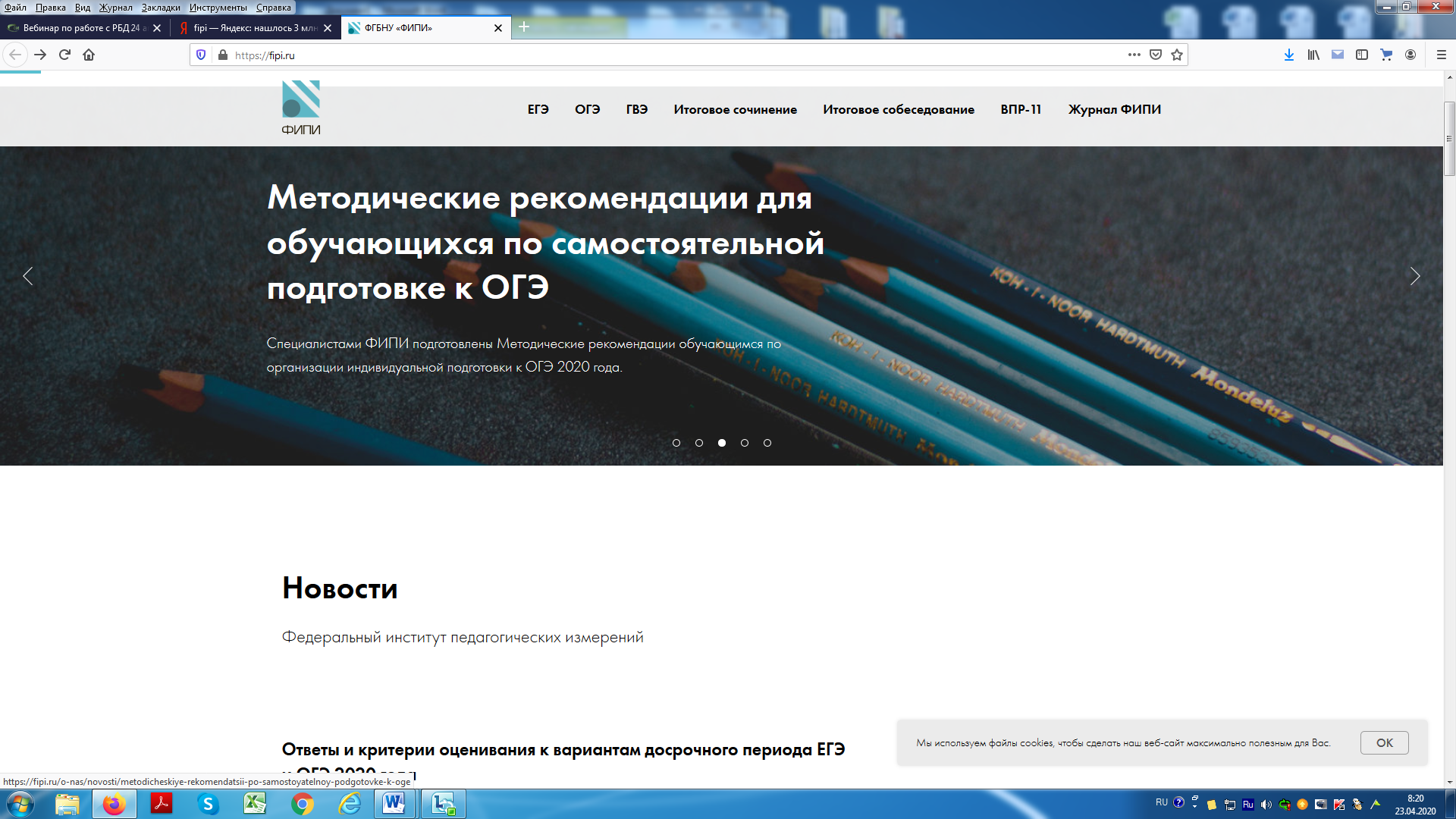 Методические рекомендации для обучающихся по самостоятельной подготовке к ОГЭ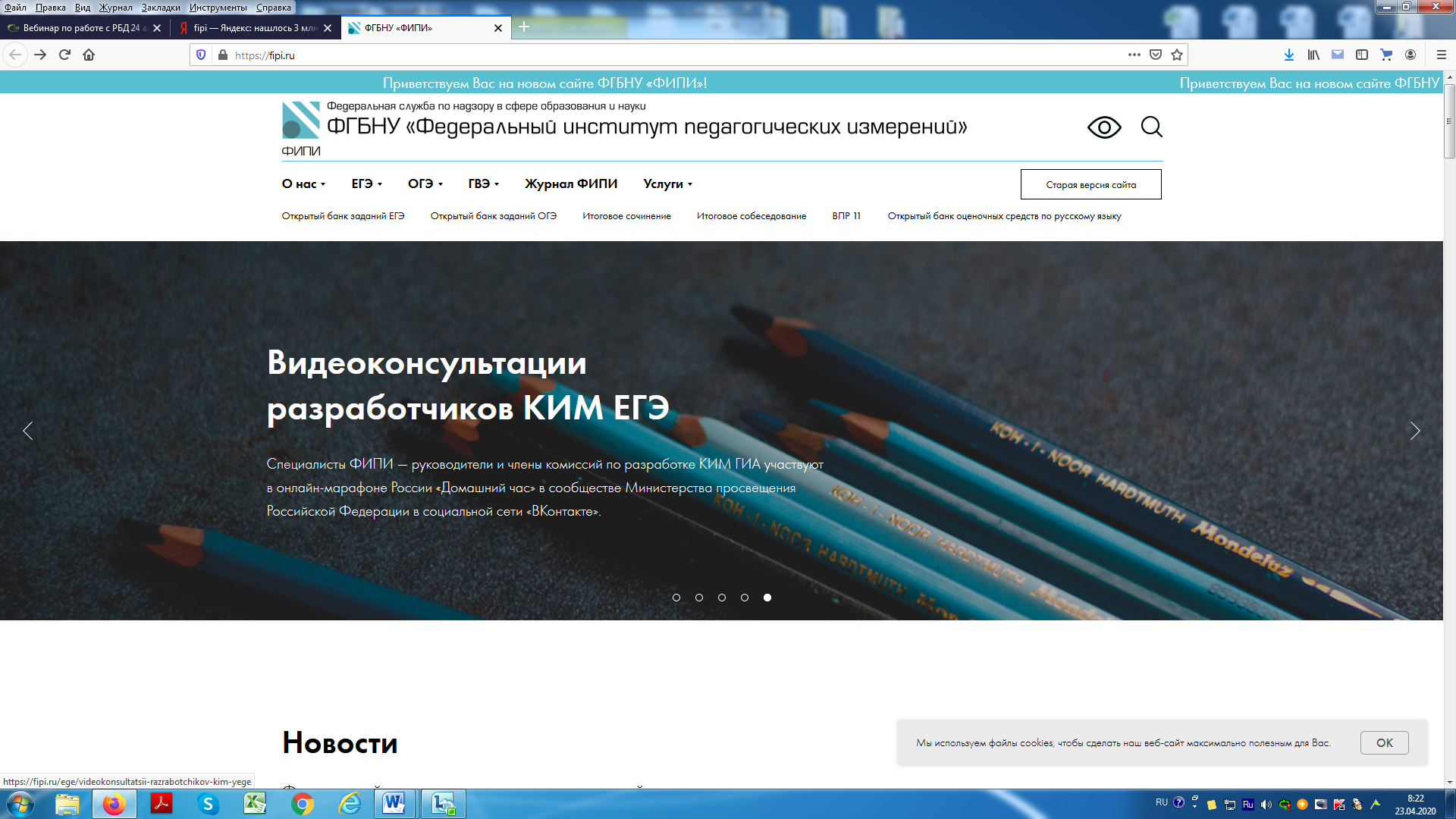 Видеоконсультации разработчиков КИМ ЕГЭ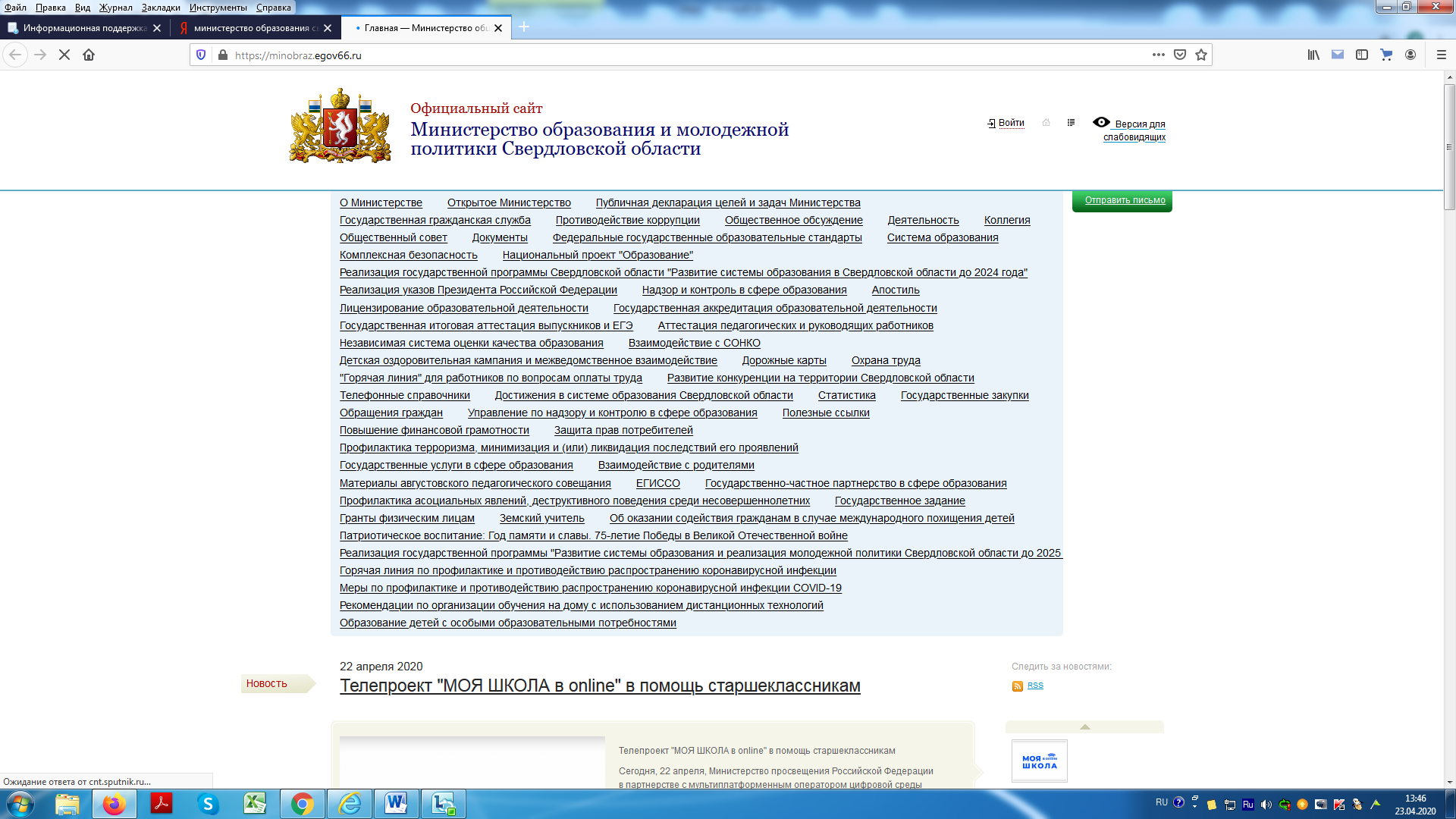 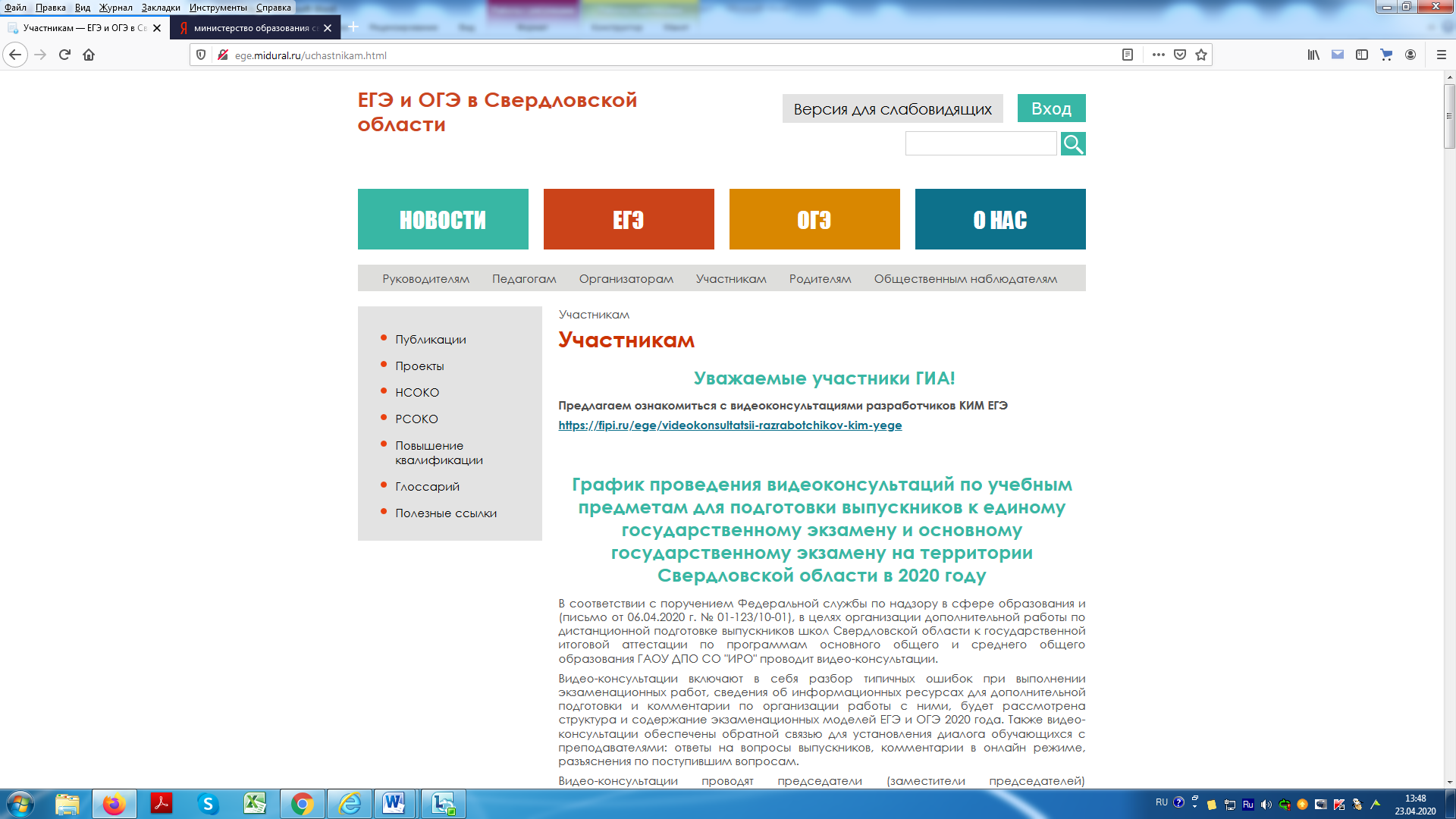 График_проведения_видеоконсультаций_для_подготовки_выпускников_к_ГИА на_территории_СО_в_2020_году